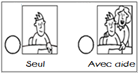 Compétence : Le langage dans toutes ses dimensions / Écrire son prénom sans modèle.Date : Consigne : Tu ranges les lettres dans le bon ordre pour « écrire » ton prénom.Avec modèle            / sans modèle 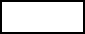 